AUTOSTRADE PER L’ITALIA S.P.A.Società soggetta all’attività di direzione e coordinamento di Atlantia S.p.A.DOMANDA DI MANIFESTAZIONE DI INTERESSEPROCEDURA PER L’AFFIDAMENTO DEI LAVORI DI IMPERMEALIZZAZIONE DEI FABBRICATICODICE APPALTO n. CA 036/MI/TEC/2020Domanda di manifestazione d’interesse da invitare alla successiva fase della procedura di affidamento ex art 36 comma 2 lettera c bis) del d.lgs. 18 aprile 2016, n. 50 s.m.i. per la stipula di un Contratto.Spett.leAutostrade per L’Italia S.p.A.Direzione di tronco di MilanoVia Polveriera, 920026 Novate Milanese (MI)Il sottoscritto ...........................................................................................................................Nato il .................................................. a ................................................................................In qualità di ............................................................................................................................Dell’Impresa ...........................................................................................................................Con sede in ...........................................................................................................................C.f. ...........................................................................................................................................P. IVA ..............................................................................................................................Tel ....................................................................... fax ...............................................................indirizzo MAIL ………………………………………………………………………………..indirizzo posta elettronica certificata PEC......................................................................................DICHIARAdi manifestare l’interesse a presentare offerta alla procedura di affidamento in oggetto e che intende partecipare come:          Impresa singolaOppure Capogruppo di RTI/consorzio/GEIE di tipo orizzontale/verticale/misto costituito fra le imprese: ............................................................................................................................................;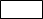 Oppure         Capogruppo di RTI/consorzio/GEIE di tipo orizzontale/verticale/misto da costituirsi fra le imprese: .......................................................................................................;Oppure         Mandante di RTI/consorzio/GEIE di tipo orizzontale/verticale/misto costituito fra le imprese:............................................................................................................................................;Oppure          Mandante di RTI/consorzio/GEIE di tipo orizzontale/verticale/misto da costituirsi fra le imprese: ....................................................;Oppure          Impresa singola avvalendosi della seguente Impresa singola/RTI/consorzio/GEIE ...........................................................................................................................................;Oppure          altro ............................................................................................................................................;DICHIARA ALTRESI’:L’ assenza dei motivi di esclusione dall’art. 80 del D.Lgs 50/2016 s.m.i.;Che l’Impresa è iscritta nel registro delle imprese della Camera di Commercio, Industria, Artigianato e Agricoltura della Provincia di ................................................... per le seguenti attività……….. (descrizione attività che deve essere corrispondente a quella oggetto dell'appalto) precisando gli estremi di iscrizione (numero e data), la forma giuridica nonché i nominativi, le qualifiche, le date di nascita e residenza dei titolari, soci, direttori tecnici soci accomandatari e amministratori muniti di rappresentanza (allega copia sottoscritta digitalmente dal Legale Rappresentante. In caso di RTI una per ogni Impresa).Che l’Impresa è in possesso dei seguenti requisiti: Iscrizione nell’elenco dei fornitori, prestatori di servizi ed esecutori di lavori non soggetti a tentativo di infiltrazione mafiosa (c.d. white list) istituito presso la Prefettura della provincia in cui l’operatore economico ha la propria sede (cfr. Circolare Ministero dell’Interno prot. 25954 del 23 marzo 2016 e DPCM 18 aprile 2013 come aggiornato dal DPCM 24 novembre 2016);Attestazione rilasciata da società organismo di attestazione (SOA) regolarmente autorizzata, in corso di validità, che documenti, ai sensi dell'art. 84 del Codice, la qualificazione in categoria e classifica adeguata ai lavori da assumere. Il requisito relativo all’iscrizione nel registro tenuto dalla Camera di commercio industria, artigianato e agricoltura oppure nel registro delle commissioni provinciali per l’artigianato deve essere posseduto da:a.	ciascuna delle imprese raggruppate/raggruppande, consorziate/consorziande o GEIE;b.	ciascuna delle imprese aderenti al contratto di rete indicate come esecutrici e dalla rete medesima nel caso in cui questa abbia soggettività giuridica.Il requisito relativo all’iscrizione alla c.d.”White List”’ deve essere posseduto da:a.	ciascuna delle imprese raggruppate/raggruppande, consorziate/consorziande o GEIE;b.	ciascuna delle imprese aderenti al contratto di rete indicate come esecutrici e dalla rete medesima nel caso in cui questa abbia soggettività giuridica.Il requisito 3.b relativo al possesso della categoria SOA richiesta deve essere soddisfatto:dall’impresa singola nel caso in cui sia in possesso di entrambe le categorie SOA richieste;in caso di RTI verticale, considerando la suddivisione dei lavori per attività, da ogni impresa raggruppata/raggrupanda per quanto di competenza;in caso di RTI orizzontale, da ogni impresa raggruppata/raggrupanda;in caso di subappalto1, con riferimento alla categoria OS8 (c.d. subappalto qualificante) indicando l’impresa in possesso di tale requisito.LUOGO E DATA ………………………………………………………………….Documento informatico firmato digitalmente ai sensi del D.Lgs 82/2005 s.m.i. e norme collegate, il quale sostituisce il documento cartaceo e la firma autografa.N.B.:Tutte le dichiarazioni sostitutive richieste ai fini della partecipazione alla presente indagine di mercato devono essere rilasciate, dal Legale Rappresentante, ai sensi degli artt. 46 e 47 del D.P.R. 28 dicembre 2000, n. 445 e s.m.i. con la sottoscrizione digitale del dichiarante; a tale fine le stesse devono essere corredate dalla copia digitale di un documento di riconoscimento del dichiarante, in corso di validità; è sufficiente una sola copia del documento di riconoscimento anche in presenza di più dichiarazioni su più documenti distinti.In caso di RTI costituiti o Consorzio, a pena d’esclusione, la domanda di partecipazione dovrà essere sottoscritta dal legale rappresentante dell’impresa mandataria in nome e per conto di tutti i soggetti componenti e in caso di Consorzio dal legale rappresentante. In caso di RTI non costituiti, a pena di esclusione, la domanda di partecipazione dovrà essere compilata e sottoscritta dai legali rappresentanti di tutte le imprese raggruppande, con l’indicazione della impresa mandataria e della impresa/e mandante/i_________________________________2 La scelta operata dall’operatore non è vincolante, ammettendosi pertanto la modifica dell’impresa indicata come subappaltatore nella successiva fase della procedura di affidamento. Fermo restando il vincolo del possesso del requisito richiesto.CategoriaClassificaQualificazione obbligatoria (si/no)c.d.Superspecialistica(si/no)Indicazioni speciali ai fini della garaIndicazioni speciali ai fini della garaCategoriaClassificaQualificazione obbligatoria (si/no)c.d.Superspecialistica(si/no)Prevalente o scorporabileAvvalimentoOG1IIISINOPSIOS8I SINOS SI